Direcția Protecția Copilului 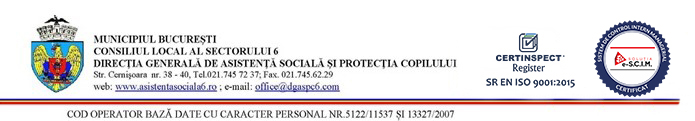 Serviciul Evaluare Complexă a Copilului cu DizabilitățiDECLARAȚIE DE CONSIMȚĂMÂNTPRIVIND PRELUCRAREA DATELOR CU CARACTER PERSONALSubsemnatul/a…………………………………………………………………………….……….domiciliat/ă în………………………Str…………..………………………………………………………………………………………………..telefon………………………………..CNP…………………………………………………buletin de identitate seria…………..nr. …………………………..emis la data de …………………………………de către…………………………………………………Declar prin prezenta că        sunt de acord         nu sunt de acord cu utilizarea și prelucrarea datelor mele cu caracter personal, precum și ale copilului meu/copiilor mei:………………………………………………………………………………………………………………………………………………………………………………………………………………………………………………………………………………………………………………………………………………………………………………………………………………………………………………………………………………………………………………………………………de către Direcția Generală de Asistență Socială și Protecția Copilului Sector 6, având ca scop acordarea serviciilor sociale solicitate, conform legislației în vigoare, inclusiv cu transmiterea datelor către instituțiile abilitate, cu verificarea veridicității și legalității conținutului actelor depuse la dosar și a îndepinirii condițiilor prevăzute de legislația în domeniu.Am fost informat/ă cu privire la aplicarea, începând cu data de 25.05.2018 a dispozițiilor Regulamentului 679/2016 privind protecția persoanelor fizice în ceea ce privește prelicrarea datelor cu caracter personal și privind libera circulație a acestor date.              Data                                                                                                                               Nume și prenume                                                                                                                                                       Semnătura                       